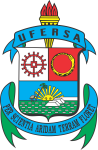 MINISTÉRIO DA EDUCAÇÃOUNIVERSIDADE FEDERAL RURAL DO SEMI-ÁRIDOCENTRO MULTIDISCIPLINAR DE PAU DOS FERROSCOLEGIADO DE CURSO DE BACHARELADO INTERDISCIPLINAR EM TECNOLOGIA DA INFORMAÇÃOBR 226, KM 405, s/n Bairro São Geraldo - Pau dos Ferros/RNTelefone: (84) 3317-8512 e-mail: bti@ufersa.edu.br site: www.paudosferros.ufersa.edu.brCONVOCAÇÃOA Coordenação do Curso de Bacharelado em Tecnologia da Informação (BTI) da Universidade Federal Rural do Semi-Árido, Centro Multidisciplinar de Pau dos Ferros, convoca os servidores docentes a se fazerem presentes à 10a reunião extraordinária de 2022, com data, horário e local abaixo determinado, para cumprir a seguinte pauta. Pauta:1. Apreciação e deliberação sobre atas de assembleias do colegiado de curso de Bacharelado em Tecnologia da Informação.
2. Apreciação e Deliberação sobre Atividades Complementares.
3. Apreciação e deliberação sobre processos de substituição de TCC por artigo científico;
4. Apreciação e Deliberação sobre membros representantes do NDE.Data: Terça-feira, 11 de outubro.Horário das 15h até às 16hLocal: RemotoPau dos Ferros/RN, 10 de outubro de 2022Kennedy Reurison LopesPresidente